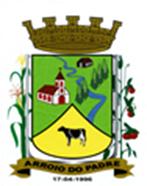 ESTADO DO RIO GRANDE DO SULMUNICÍPIO DE ARROIO DO PADREGABINETE DO PREFEITO  Lei 1.590, de 18 de Março de 2015.Altera a Lei Municipal Nº 961, de 30 de outubro de 2009, acrescentando dois novos cargos de Condutor de Máquinas e/ou Veículos.Art. 1° A presente Lei altera o artigo 3º da Lei Municipal Nº 961, de 30 de outubro de 2009, criando os Cargos de Gari e Médico Cardiologista e acrescentando dois novos cargos de Condutor de Máquinas e/ou Veículos.Art. 2º O art. 3º da Lei Municipal Nº 961, de 30 de outubro de 2009, passa a vigorar com a seguinte redação: Art. 3º O quadro de cargos de provimento efetivo é integrado pelas seguintes categorias funcionais, com o respectivo número de cargos, carga horária de acordo com o abaixo especificado e os padrões de vencimento são fixados conforme anexo II desta Lei.Art. 3º Mantêm-se inalteradas as demais disposições legais consignadas na Lei Municipal Nº 961, de 30 de outubro de 2009 e alterações posteriores vigentes nesta data. Art. 4º Esta Lei entra em vigor na data de sua publicação.Arroio do Padre, 18 de março  de 2015 Visto técnico: Loutar PriebSecretário de Administração, Planejamento, Finanças, Gestão e Tributos. __________________________ Leonir Aldrighi Baschi Prefeito Municipal Denominação da categoria funcionalNº de cargosCódigo/Carga HoráriaProcurador 01SE 1 – 40Assistente Social01SE 2 – 40Contador01SE 3 – 40Dentista02SE 4 – 20Enfermeiro02SE 5 – 40Engenheiro Civil01SE 6 – 40Médico04SE 7 – 20Médico Veterinário 01SE 8 – 40Nutricionista01SE 9 – 40Engenheiro Agrônomo 01SE 10 – 40Psicólogo01SE 11 – 40Farmacêutico01SE 12 – 40Fisioterapeuta01SE 13 – 40Dentista – ESF01SE 14 – 40Médico – ESF02SE 15 – 20Agente Administrativo10SE 16 – 40Agente de Tributos01SE 17 – 40Agente Comunitário de Saúde06SE 18 – 40Auxiliar Administrativo08SE 19 – 40Tesoureiro01SE 20 – 40Fiscal01SE 21 – 40Técnico em Contabilidade01SE 22 -- 40Agente de Campo01SE 23 – 40Técnico em Informática01SE 24 – 40Auxiliar de Consultório Dentário01SE 25 – 40Técnico em Enfermagem07SE 26 – 40Auxiliar de Obras e Serviços Públicos12SE 27 – 40Pedreiro01SE 28 – 40Condutor de Máquinas e/ou Veículos23SE 29 – 40Agente de Serviços Gerais20SE 30 – 40Vigilante01SE 31 – 40Secretário de Escola01SE 32 – 40Auxiliar de Disciplina03SE 33 – 40Atendente de Educação Infantil07SE 34 – 40Médico ESF02SE 35 — 20Médico02SE 36 – 15Médico02SE 37 – 12Enfermeiro01SE 38 — 20Médico especializado em ginecologia e obstetrícia 01SE 39 — 04Médico especializado em Pediatria01SE 40 — 04Agente de Controle Interno01SE 41—15